Задание : решить кроссворд (письменно или в эл.виде)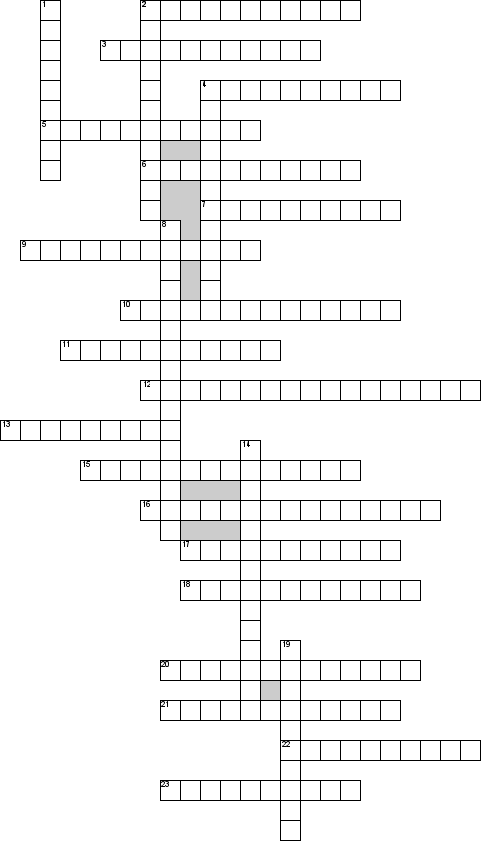 По горизонтали2. Важнейший институт общества, призванный обеспечить порядок и организовать жизнь людей.3. Условие, позволяющее вступать в брак лицам, не достигшим 18 лет4. Любовь к Родине, своему народу?5. Организация, независимо от её формы собственности, а так же индивидуальный предприниматель, выполняющие работы или оказывающие услуги потребителям по возмездному договору - это … 6. Незаконное перемещение через государственную ?границу товаров, ценностей и иных предметов, то есть перемещение товаров, ценностей и иных предметов, сопровождающееся ?нарушением требований таможенного законодательства7. Ограниченное право использовать ресурсы организации и направлять усилия некоторых сотрудников на выполнение определенных задач9. Право авторства и право на имя  …  и непередаваемы10. Договор, при котором стороны приходят к соглашению по всем существенным условиям11. Принудительное безвозмездное изъятие в собственность государства всего или части имущества, являющегося собственностью лица,12. Способность лица иметь и осуществлять, непосредственно или через своих представителей, субъективные права и юридические обязанности13. Решение суда или должностного лица по конкретному делу15. Принцип проявления различных правовых подписаниях16. …право - закрепляет основы конституц. строя рф17. Основной закон государства, особый нормативный правовой акт, имеющий высшую юридическую силу18. Политический режим, фактически сложившийся в большинстве республик бывшего ссср20. (субъект рф, который может вносить предложения о конституционной поправке21. Состояние упорядоченности общественных отношений, основанное на праве и законности22. в государственном праве принятия избирателями решения по конституционным вопросам23. Лица в возрасте до 14 летПо вертикали1. Форма государственного правления, при которой верховная власть принадлежит избранным на определенный срок органам власти2. …право - регу-я на основе равенства имущ-е и личные неимущ-е отношения4. Виновное, общественно опасное деяние (действие или бездействие), запрещенное уголовным законом под угрозой наказания?8. …право - регу-я общественные отн. в свере гос-го управления14. Гражданин рф,другого государства,либо без гражданства,наделенный правами и обязанностями в силу своего существованаия19. Народовластие, политический строй, при котором верховная власть принадлежит народу